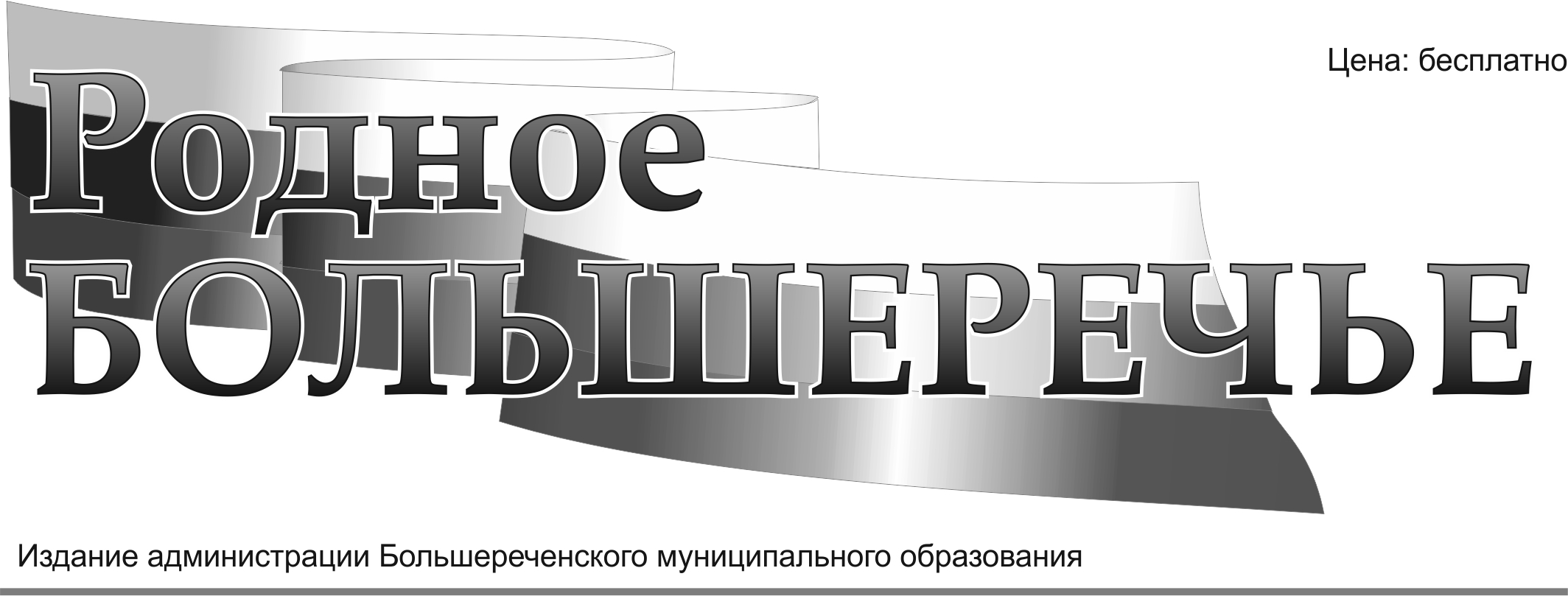 ОФИЦИАЛЬНАЯ ЧАСТЬ                                                       от 17.01.2023г. № 01РОССИЙСКАЯ ФЕДЕРАЦИЯИРКУТСКАЯ ОБЛАСТЬИРКУТСКИЙ РАЙОНБОЛЬШЕРЕЧЕНСКОЕ МУНИЦИПАЛЬНОЕ ОБРАЗОВАНИЕАДМИНИСТРАЦИЯ ПОСТАНОВЛЕНИЕОБ УТВЕРЖДЕНИИ МЕРОПРИЯТИЙ ПЕРЕЧНЯ ПРОЕКТОВ НАРОДНЫХ ИНИЦИАТИВ, ПОРЯДКА ОРГАНИЗАЦИИ РАБОТЫ ПО ЕГО РЕАЛИЗАЦИИ И РАСХОДОВАНИЯ БЮДЖЕТНЫХ СРЕДСТВВ целях эффективной реализации в 2023 году мероприятий перечня проектов народных инициатив, сформированных на  собрании граждан Большереченского муниципального образования, в соответствии с Положением о предоставлении и расходовании в 2023 году субсидий из областного бюджета местным бюджетам в целях софинансирование расходных обязательств муниципальных образований Иркутской области на реализацию мероприятий перечня проектов народных инициатив, утвержденным постановлением Правительства Иркутской области от 14 февраля 2019 года № 108-пп, руководствуясь пунктом 1 статьи 78.1, пунктом 1статьи 86, статьей 161 Бюджетного кодекса Российской Федерации, Уставом  Большереченского  муниципального образования, администрация Большереченского муниципального образованияПОСТАНОВЛЯЕТ:1.  Утвердить мероприятия перечня проектов народных инициатив, реализация которых в 2023 году осуществляется за счет средств местного бюджета в объеме 141 406,00 (ста сорока одной тысячи четыреста шести) рублей, 00 копеек и субсидии из областного бюджета, предоставляемой в целях софинансирование расходных обязательств муниципального образования, в объеме 1 144 100,00 (одного миллиона ста сорока четырех тысяч ста) рублей:2. Установить ответственных должностных лиц администрации и сроки исполнения мероприятия:2.1 «Организация уличного освещения. Приобретение светодиодных светильников. Установка своими силами» – Глава Большереченского МО В.Ю.Синьков3.Подготовка отчета об использовании субсидии из областного бюджета и представление его в срок до 1 февраля 2024 года в министерство экономического развития Иркутской области возлагается на начальника ФЭО Н.А.Бовольскую.4. Утвердить порядок организации работы по реализации мероприятий перечня проектов народных инициатив и расходования бюджетных средств (прилагается).5. Финансовому отделу (Бовольской Н.А.) обеспечить внесение изменений в Решение Думы Большереченского муниципального образования о бюджете на 2023 год в части отражения расходов на реализацию мероприятий перечня проектов народных инициатив с учетом Порядка организации работы по реализации мероприятий и расходования бюджетных средств и бюджетной классификацией.5. Настоящее постановление подлежит опубликованию.6. Контроль за исполнением постановления оставляю за собой.Глава Большереченского муниципального образования                                                                              В.Ю.СиньковПриложениек постановлению администрацииБольшереченского муниципального образования                                       от 17.01.2023 г. № 01 Порядок организации работ по реализации мероприятий перечня проектов народных инициатив в Большереченском муниципальном образовании                  на 2023 год. Настоящий порядок определяет организацию работ по реализации мероприятия народных инициатив в 2023 году:- Организация уличного освещения. Приобретение светодиодных светильников.      Установка своими силами 1. Объявить конкурсы, торги, аукционы, согласно утвержденного перечня мероприятий народных инициатив, срок проведения до 01 июня 2023 года.   Ответственный исполнитель: контрактный управляющий А.С.Крутикова.2. Заключить договора, муниципальные контракты.  Ответственные исполнители: контрактный управляющий А.С.Крутикова, глава БМО В.Ю.Синьков 3.  Произвести оплату выполненных мероприятий после подписания соответствующих документов в сроки, согласно конкурсной документации. Ответственность возложить на начальника финансово-экономического отдела Н.А.Бовольскую.4. Определить срок реализации мероприятий не позднее 29 декабря 2023 года.5. Отчет по реализации мероприятий народных инициатив Большереченского муниципального образования. Ответственность возложить на начальника финансово-экономического отдела Н.А.Бовольскую.30.01.2023 № 05РОССИЙСКАЯ ФЕДЕРАЦИЯИРКУТСКАЯ ОБЛАСТЬИРКУТСКИЙ РАЙОНАДМИНИСТРАЦИЯ БОЛЬШЕРЕЧЕНСКОГО МУНИЦИПАЛЬНОГО ОБРАЗОВАНИЯПОСТАНОВЛЕНИЕО предоставлении разрешения на отклонение от предельных параметров разрешенного использования земельных участков       В соответствии со статьей 40 Градостроительного кодекса РФ, изменения внесенные правила землепользования и застройки Большереченского муниципального образования Иркутской области, Иркутского района в части населенного пункта п. Бурдугуз утвержденных Решением Думы Большереченского муниципального образования от 27.01.2021 №93-3/дгп «Об утверждении проекта внесения изменений в правила землепользования и застройки Большельшереченского муниципального образования Иркутского района, Иркутской области в части населенного пункта пос. Бурдугуз»  на основании заключения  от 30.01.2023г. о результатах публичных слушаний по предоставлению разрешения на отклонение от предельных параметров разрешенного использования земельных участков: Иркутская область, Иркутский район, п. Бурдугуз, руководствуясь Уставом Большереченского муниципального образования, администрация Большереченского муниципального образования ПОСТАНОВЛЯЕТ:1. Предоставить разрешение на отклонение от предельных параметров разрешенного использования земельных участков площадью 141 кв.м., 100 кв.м., 64 кв.м., 159 кв.м., образуемых путем выделения из земельных участков с кадастровыми номерами 38:06:020401:1210 и 38:06:020401:1196, расположенных по адресу: Иркутская область, Иркутский район, п. Бурдугуз. 2.  Опубликовать настоящее постановление на официальном сайте администрации Большереченского муниципального образования www. bolrechka.ru и в периодическом издании «Родное Большеречье».Глава Большереченского муниципального образования                                                                В.Ю. Синьков                                                         от 30.01.2023г. № 8РОССИЙСКАЯ ФЕДЕРАЦИЯИРКУТСКАЯ ОБЛАСТЬИРКУТСКИЙ РАЙОНБОЛЬШЕРЕЧЕНСКОЕ МУНИЦИПАЛЬНОЕ ОБРАЗОВАНИЕАДМИНИСТРАЦИЯ РАСПОРЯЖЕНИЕО СРОКАХ ПРЕДСТАВЛЕНИЯ ОТЧЕТНОСТИ ОБ ИСПОЛНЕНИИ БЮДЖЕТА БОЛЬШЕРЕЧЕНСКОГО МУНИЦИПАЛЬНОГО ОБРАЗОВАНИЯ ЗА 2022 Г.  И УТВЕРЖДЕНИИ СОСТАВА И СРОКОВ ПРЕДСТАВЛЕНИЯ КВАРТАЛЬНОЙ, МЕСЯЧНОЙ ОТЧЕТНОСТИ В 2023 Г.В целях своевременного и качественного составления бюджетной отчетности об исполнении консолидированного бюджета Большереченского муниципального образования, в соответствии со статьей 264.3 Бюджетного кодекса Российской Федерации. Определить состав форм годовой, квартальной и месячной бюджетной отчетности и бухгалтерской отчетности в соответствии с требованиями:приказа Министерства финансов Российской Федерации от 28 декабря 2010 г. № 191н «Об утверждении Инструкции о порядке составления и представления годовой, квартальной и месячной отчетности об исполнении бюджетов бюджетной системы Российской Федерации» (с учетом изменений) (далее – Инструкция 191н) – для участников бюджетного процесса;приказа Министерства финансов Российской Федерации от 25 марта     2011 г. № 33н «Об утверждении Инструкции о порядке составления, представления годовой, квартальной бухгалтерской отчетности государственных (муниципальных) бюджетных и автономных учреждений» (с учетом изменений) (далее – Инструкция 33н) – для муниципальных бюджетных и автономных учреждений. Установить сроки представления главными распорядителями средств бюджета Большереченского муниципального образования, главными администраторами доходов бюджета муниципального образования, главными администраторами источников финансирования дефицита бюджета муниципального образования консолидированной отчетности за 2022 год в финансово-экономический отдел администрации Большереченского муниципального образования в соответствии с прилагаемым графиком.          2. Установить сроки предоставления месячной и квартальной бюджетной отчетности в 2023 году в следующем составе:1) не позднее 1 рабочего дня месяца, следующего за отчетным периодом в части: - Справки к отдельным показателям консолидированного бюджета РФ (ф. 015sp);- Отчета, содержащего данные по исполнению бюджета в ходе реализации национальных проектов (программ), комплексного плана модернизации и расширения магистральной инфраструктуры (региональных проектов в составе национальных проектов) (ф. 0503117-НП);2) не позднее 4 календарного дня месяца, следующего за отчетным периодом в части:- Справки по консолидируемым расчетам (ф. 0503125);- Отчета о движении денежных средств (ф. 0503123);- Справки о суммах консолидируемых поступлений, подлежащих зачислению на счет бюджета (ф. 0503184);- Справочной таблицы к отчету об исполнении консолидированного бюджета субъекта Российской Федерации (ф. 0503387);- Расшифровки к справочной таблице к отчету об исполнении консолидированного бюджета субъекта Российской Федерации (ф. 0503387_dop);- Справочной таблицы к отчету об исполнении консолидированного бюджета субъекта Российской Федерации (ф. 0503387_IRK);- Отчета об использовании межбюджетных трансфертов из федерального бюджета субъектами Российской Федерации, муниципальными образованиями и территориальным государственным внебюджетным фондом (ф. 0503324М_1);- Отчета об использовании межбюджетных трансфертов из областного бюджета субъектами Российской Федерации, муниципальными образованиями и территориальным государственным внебюджетным фондом (ф. 0503324М_2);- Текстовой части Пояснительной записки (ф. 0503160) (Раздел 3 Анализ отчета об исполнении бюджета субъектом бюджетной отчетности);- Просроченной кредиторской задолженности МО (ф. Pros_kredit);- Сведений по дебиторской задолженности за прошлые годы (ф. debit_zadolg);- Исполнения мероприятий по погашению просроченной кредиторской задолженности («дорожная карта») (ф. Исполнение_по_погашению_КЗ);3) не позднее 15 календарного дня месяца, следующего за отчетным периодом в части:- Сведений по дебиторской и кредиторской задолженности (ф. 0503169);- Сведений об изменении остатков валюты баланса (ф. 0503173);4) не позднее 17 календарного дня месяца, следующего за отчетным периодом в части:- Отчета, содержащего данные о принятии н исполнении получателямибюджетных средств бюджетных обязательств в ходе реализации национальных проектов (программ), комплексного плана модернизации и расширения магистральной	инфраструктуры	(региональных	проектов	в составенациональных проектов) (ф. 050128-НП);        2. Настоящее постановление вступает в силу с момента подписания и распространяет свое действие с 01.01.2023 года.                                                                 3. Опубликовать настоящее распоряжение в сети Интернет на официальном сайте: www.bolrechka.ru.4. Контроль за исполнением настоящего распоряжения возложить на начальника финансово-экономического отдела администрации.Глава Большереченскогомуниципального образования                                                        В.Ю.Синьков                           Приложение к распоряжению № 8 от 30.01.2023г.Графикпредставления главными распорядителями средств бюджета, главными администраторами доходов бюджета, главными администраторами источников финансирования дефицита бюджета консолидированной отчетности за 2022 год30.01.2023 №6-1/дгпРОССИЙСКАЯ ФЕДЕРАЦИЯИРКУТСКАЯ ОБЛАСТЬИРКУТСКИЙ РАЙОН БОЛЬШЕРЕЧЕНСКОЕ МУНИЦИПАЛЬНОЕ ОБРАЗОВАНИЕДУМАРЕШЕНИЕ «О ВНЕСЕНИИ ИЗМЕНЕНИЙ В УСТАВ БОЛЬШЕРЕЧЕНСКОГО МУНИЦИПАЛЬНОГО ОБРАЗОВАНИЯ»В целях оптимизации расходов бюджета Большереченского муниципального образования, руководствуясь Федеральным законом от   06 октября 2003 года № 131-ФЗ «Об общих принципах организации местного самоуправления в Российской Федерации» и Уставом Большереченского муниципального образования РЕШИЛА:1. Внести изменения в Устав Большереченского Муниципального образования (в редакции решения Думы Большереченского Муниципального образования № 106-4/дгп от 21.03.2022 г.).1.1 Изложить часть 9 статьи 23 «Представительный орган Поселения - Дума Поселения» в новой редакции: «Выборные должностные лица местного самоуправления могут осуществлять свои полномочия на постоянной основе.На постоянной основе могут работать не более 10 процентов депутатов от установленной численности представительного органа муниципального образования по решению Думы Поселения»2. Решение Думы Большереченского Муниципального образования № 64-4/дгп от 29.06.2018 г. признать утратившим силу с даты подписания настоящего решения.3. Опубликовать настоящее решение в периодическом издании «Родное Большеречье», разместить на официальном сайте администрации Большереченского муниципального образования www.bolrechka.ru.Глава Большереченского муниципального образования                                                                В.Ю. СиньковПредседатель Думы Большереченского муниципального образования                               Е.А. Цыпкина  					30.01.2023г №6-3/ дгпРОССИЙСКАЯ ФЕДЕРАЦИЯИРКУТСКАЯ ОБЛАСТЬИРКУТСКИЙ РАЙОН БОЛЬШЕРЕЧЕНСКОЕ МУНИЦИПАЛЬНОЕ ОБРАЗОВАНИЕДУМАРЕШЕНИЕО ВНЕСЕНИИ ИЗМЕНЕНИЙ В РЕШЕНИЕ ДУМЫ №1-1/дгп от 27.09.2022 г. ОБ ИЗБРАНИИ ПРЕДСЕДАТЕЛЯ ДУМЫ БОЛЬШЕРЕЧЕНСКОГО МУНИЦИПАЛЬНОГО ОБРАЗОВАНИЯ 5-ГО СОЗЫВАВ соответствии со статьями 7, 8 Регламента Думы Большереченского муниципального образования, статьями 23, 23.1, 24 Устава Большереченского муниципального образования», Дума Большереченского муниципального образования РЕШИЛА:Внести в решение Думы Большереченского муниципального образования от 27.09.2022 г. №1-1/дгп «Об избрании Председателя Думы Большереченского муниципального образования 5-го созыва» следующие изменения:Пункт 3 изложить в следующей редакции:«Размер ежемесячного денежного вознаграждения Председателя думы устанавливается в размере 17 % от норматива формирования фонда оплаты труда Главы Большереченского муниципального образования, без учета надбавки к должностному окладу за работу со сведениями, составляющими государственную тайну, устанавливаемой в соответствии с законодательством Российской Федерации и назначается с 1 января 2023 года»Разместить настоящее решение на официальном сайте администрации Большереченского муниципального образования www.bolrechka.ru.Глава Большереченского муниципального образования                                                                             В.Ю. СиньковПредседатель Думы Большереченского муниципального образования                                                                                 Е.А. Цыпкина30.01.2023 № 6-5/дгпРОССИЙСКАЯ ФЕДЕРАЦИЯИРКУТСКАЯ ОБЛАСТЬИРКУТСКИЙ РАЙОН БОЛЬШЕРЕЧЕНСКОЕ МУНИЦИПАЛЬНОЕ ОБРАЗОВАНИЕДУМАРЕШЕНИЕ О ВНЕСЕНИИ ИЗМЕНЕНИЙ В РЕШЕНИЕ ДУМЫ БОЛЬШЕРЕЧЕНСКОГО МУНИЦИПАЛЬНОГО ОБРАЗОВАНИЯ ОТ 22.01.2022 ГОДА № 5-1/ДГП «О БЮДЖЕТЕ БОЛЬШЕРЕЧЕНСКОГО МУНИЦИПАЛЬНОГО ОБРАЗОВАНИЯ НА 2023 ГОД И ПЛАНОВЫЙ ПЕРИОД 2024-2025 ГОДОВВ соответствии с Бюджетным кодексом Российской Федерации, Федеральным законом «Об общих принципах организации местного самоуправления в Российской Федерации» от 06 октября 2003 года № 131-ФЗ, руководствуясь Уставом Большереченского муниципального образования, Дума Большереченского муниципального образованияРЕШИЛА: Внести в решение Думы Большереченского муниципального образования от 22.01.2022 года № 5-1/дгп «О бюджете Большереченского муниципального образования на 2023 год и плановый период 2024-2025 года» следующие изменения и дополнения:1.1 Статью 1 изложить в следующей редакции: «Статья 1. Утвердить основные характеристики бюджета Большереченского муниципального образования (далее – местный бюджет) на 2023 год:общий объем доходов местного бюджета в сумме 28 680,2 тыс. руб., в том числе безвозмездные поступления в сумме 7 899,9 тыс. руб.;общий объем расходов местного бюджета в сумме 31 136,5 тыс. руб.;размер дефицита местного бюджета в сумме 1095 тыс. руб. или 5,3 процентов утвержденного общего годового объема доходов местного бюджета без учета утвержденного объема безвозмездных поступлений в пределах снижения остатков средств на счетах по учету средств бюджета поселения в объеме 1361300,01 рублей по состоянию на 01.01.2023 года».1.2 Статью 4 изложить в следующей редакции:  «Статья 4. Установить прогнозируемые доходы местного бюджета на 2023 год и плановый период 2024-2025 годов по классификации доходов бюджетов РФ согласно приложения № 1 к настоящему решению.1.3 Статью 6 изложить в следующей редакции: «Статья 6. Утвердить распределение бюджетных ассигнований на 2023 год и плановый период 2024-2025 годов по разделам классификации расходов бюджетов Российской Федерации согласно приложения № 2 к настоящему решению.1.4 Статью 7 изложить в следующей редакции: «Статья 7. Утвердить распределение бюджетных ассигнований на 2023 год и плановый период 2024-2025 годов по разделам, подразделам, целевым статьям и видам расходов функциональной классификации расходов бюджетов Российской Федерации согласно приложения № 3   к настоящему решению.Утвердить распределение бюджетных ассигнований по разделам, подразделам, целевым статьям и видам расходов функциональной классификации расходов бюджетов в ведомственной структуре расходов местного бюджета на 2023 и плановый период 2024-2025 годов год согласно приложения № 4 к настоящему решению.1.5 Статью 11 изложить в следующей редакции:«Статья 11. Установить, что в расходной части бюджета Большереченского муниципального образования создается дорожный фонд на 2023 год в размере 7417,2 тыс. руб., на 2024 год в сумме 4858,75 тыс. руб., на 2025 год в сумме 5130,54 тыс. руб. Бюджетные ассигнования муниципального дорожного фонда, не использованные в текущем финансовом году, направляются на увеличение бюджетных ассигнований муниципального дорожного фонда в очередном финансовом году.1.6 Статью 12 изложить в следующей редакции:«Статья 12. Утвердить предельный объем муниципального долга Большереченского муниципального образования на 2023 год в размере 20780,4 тыс. руб., на 2024 год в сумме 19354,7 тыс. руб., на 2025 год в сумме 19711,1 тыс. руб.   Утвердить верхний предел муниципального долга Большереченского муниципального образования:по состоянию на 1 января 2024 года по долговым обязательствам в сумме 4204 тыс.руб., в том числе верхний предел долга по муниципальным гарантиям Большереченского муниципального образования в сумме 0 тыс.руб.,по состоянию на 1 января 2025 года по долговым обязательствам в сумме 5655 тыс.руб., в том числе верхний предел долга по муниципальным гарантиям Большереченского муниципального образования в сумме 0 тыс.руб.,по состоянию на 1 января 2026 года по долговым обязательствам в сумме 7133 тыс.руб., в том числе верхний предел долга по муниципальным гарантиям Большереченского муниципального образования в сумме 0 тыс.руб.  Уполномоченным органом, осуществляющим муниципальные внутренние     заимствования, является Администрация муниципального образования. 1.7 Статью 13 изложить в следующей редакции:«Статья 13. Утвердить источники внутреннего финансирования дефицита местного бюджета на 2023 год и плановый период 2024-2025 годов согласно приложения № 6 к настоящему решению.2. Опубликовать настоящее решение в периодическом издании «Родное Большеречье» и на интернет-сайте администрации www.bolrechka.ruГлава Большереченскогомуниципального образования                                                                              В.Ю.СиньковПредседатель Думы Большереченского муниципального образовании                                                                                Е.А.ЦыпкинаЗападно-Байкальская межрайонная природоохранная прокуратура разъясняет: Правила посещения особо охраняемых природных территорий, расположенных в Прибайкальском национальном парке Особо охраняемыми природными территориями являются участки земли, водной поверхности и воздушного пространства над ними, имеющие особое природоохранное, научное, культурное, эстетическое, рекреационное и оздоровительное значение.В связи с ежегодным увеличением антропогенной нагрузки на экологические системы природных территорий необходимо уделять особое внимание вопросу защиты окружающей среды.Национальные парки относятся к особо охраняемым природным территориям федерального значения, управление национальными парками осуществляется федеральными государственными бюджетными учреждениями, созданными в установленном законодательством Российской Федерации порядке.Прибайкальский национальный парк включает в себя территорию Иркутского, Слюдянского, Ольхонского районов. В соответствии с Уставом утвержденным приказом Минприроды России ФГБУ «Заповедное Прибайкалье» осуществляет управление Прибайкальским национальным парком, является природоохранным, научно-исследовательским, эколого-просветительским учреждением, целями которого являются, в том числе, сохранение уникальных природных комплексов, экологическое просвещение населения, развитие познавательного туризма, создание условий для регулярного туризма и отдыха на территории национального парка. На территории Прибайкалського национального парка расположены туристические маршруты: «п. Листвянка – Большое Голоустное», «Большая Байкальская тропа», «п. Листвянка – Черная падь», «озеро Сухое», п. Большое Голоустное – урочище Подкамень», в том числе и туристический маршрут «Камень Черского» и др.Посещение национальных парков осуществляется в соответствии с установленным для таких территорий режимом особой охраны (ст. 15 Федерального закона № 33-ФЗ), за посещение физическими лицами территорий национальных парков (за исключением участков, расположенных в границах населенных пунктов)  в целях туризма и отдыха федеральными государственными бюджетными учреждениями, осуществляющими управление национальными парками, взимается плата. Размер платы за посещение территории Прибайкальского национального парка в целях туризма и отдыха утвержден Приказом Минприроды России от 05.12.2022 № 12.05-3/2022 «Об утверждении размера платы, для физических лиц, не проживающих в населенных пунктах, расположенных в границах Прибайкальского национального парка, за посещение территории Прибайкальского национального парка и перечня граждан, освобожденных от взимания платы». С 01 января 2023 года размер платы за посещение Прибайкальского национального парка соствляет:-  160 рублей для граждан Российской Федерации.Предусмотрены льготы для отдельных категорий граждан, посещающих территорию Прибайкальского национального парка в целях туризма и отдыха.Приказом Минприроды утвержден перечень, который освобождает от взимания платы (граждане Российской Федерации пенсионного возраста, многодетные семьи, дети-сироты, дети дошкольного и школьного возраста, инвалиды и сопровождающие их лица, и т.д.), полный перечень приведен в приказе, который размещен на официальном сайте ФГБУ «Заповедное Прибайкалье» в сети Интернет.Любой гражданин, находящийся на территории Прибайкальского национального парка без разрешения, нарушает режим особо охраняемой природной территории. В случае выявления нарушений режима использования национального парка должностные лица Учреждения имеют право составить протокол об административном правонарушении.За нарушение установленного Федеральным законом от 14.03.1995 № 33-ФЗ «Об особо охраняемых природных территориях» или положением об особо охраняемой природной территории режима, установлена административная ответственность по ст. 8.39 КоАП РФ (нарушение установленного режима на территории национальных парков).Помощник Западно-Байкальского межрайонного природоохранного прокурораЕ.В. Лидвянкина  Наименование мероприятияНаименование расходного обязательстваНаименование пункта статьи ФЗОбъем средств на исполнение расходных обязательств руб. Организация уличного освещения. Приобретение светодиодных светильников. Установка своими силами утверждение правил благоустройства территории поселения, осуществление муниципального контроля в сфере благоустройства, предметом которого является соблюдение правил благоустройства территории поселения, требований к обеспечению доступности для инвалидов объектов социальной, инженерной и транспортной инфраструктур и предоставляемых услуг, организация благоустройства территории поселения в соответствии с указанными правилами, а также организация использования, охраны, защиты, воспроизводства городских лесов, лесов особо охраняемых природных территорий, расположенных в границах населенных пунктов поселения14.1.191 285 506,00№ п/пНаименованиеДата представления отчетности1.Администрация Большереченского муниципального образования20.01.2023Администрация Большереченского муниципального образования664518, Иркутский район, р.п. Большая Речка, ул. Ломоносова, 26Контакты : +7(3952) 695-135, +7(3952) 695-308Эл. почта: bolshaja_rechka@mail.ru Сайт: www.bolrechka.ru